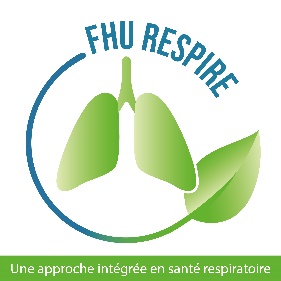 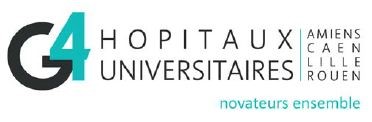 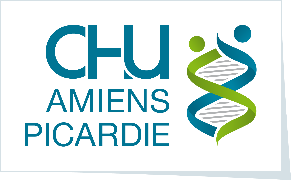 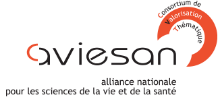 Dossier de candidature Appel à communication2ème Congrès de la FHU RESPIRE 28 & 29 novembre 2024 à Cabourg (14)Coordonnateur : Pr Claire ANDREJAKCalendrier de l’appel à communication :La date limite de soumission des propositions de communication est fixée au 11/10/2024 dernier délai uniquement sur réception du formulaire complet envoyé par mail à fhu.respire@chu-amiens.frType de dépôt de candidature (1 ou 2 choix possibles)  Communication orale PosterTitre de la communication Intervenant                           NOM PrénomTitre, gradeSi autre, préciserEmailCHUSi autre, préciserUniversitéSi autre, préciserLaboratoire de rattachement (si applicable)RESUME1 500 caractères espaces compris MOTS CLESImplication WP(s) (plusieurs choix possibles) WP1 : Rôle de l’environnement dans le développement de pathologies pulmonaires inflammatoires et infectieuses  WP2 : Agents infectieux WP3 : Hôtes WP4 : Prise en charge thérapeutique WP5 : Au plus près du quotidien – Du passé au futurInscription au congrès obligatoire effectuée ? (Attention, date limite des inscriptions le 11/10/2024) Oui Non